Section 1 – Applicant DetailsSection 2 – Application1. Proposal DetailsPlease select the category of grant being applied for.(b) Please describe how you intend to use the Grant Funding, and the anticipated benefits for the setting, staff members and children. Please include any timescales where relevant. c)	Please explain the benefits of your proposal, how these will be measured and how these will help to achieve the Grant Criteria detailed in the table above.d) Please provide a cost breakdown of your proposal. Itemise the various elements of the proposal to show which items you would like to be funded by the council’s expansion programme funding and which items will be funded from within the organisation’s own resources or by third party funding, if any.NB	Please enclose with your application any evidence of costings e.g. quotes from suppliers. If your proposal includes match funding, either from your own reserves or from a successful application to another funding source, please also include evidence of this.e) Please include here any additional information which you think is relevant to you application. Section 3 – DeclarationWhere a voluntary pre-school or playgroup manager has signed above, please also include an additional signature from an appropriate committee member to demonstrate committee agreement to the proposal:Applications must be received by 5pm on Monday 16 March 2020Please return the completed application via email to elcexpansion@aberdeencity.gov.ukAlternatively, applications can be sent to:Early Learning and Childcare Funded Provider Grants, Aberdeen City Council, Early Years Team, Integrated Children’s and Family Services, Second Floor North,Marischal College, Broad Street, Aberdeen, AB10 1AB. 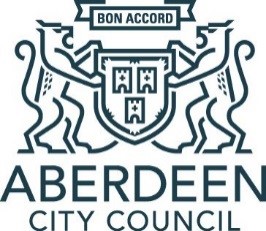 EARLY LEARNING AND CHILDCARE EXPANSION 2020GRANT APPLICATION FORMORGANISATION NAME1.Organisation Name2.Trading Name3.HQ Address4.Correspondence Address5.Contact Name6.Contact Designation7.Contact Phone Number8.Contact E-mail Address9.Nature of Organisation(e.g. plc, charity, sole trader)10.Number of Employees11.Current Registered Capacity12.Number of Children EnrolledCat.Grant CriteriaGrant Offer(x)AImprove quality and environment to support settings to reach National StandardUp to the total costs of £5,000BImprove quality of outdoor spaceUp to the total costs of £10,000 CIncrease capacity up to 20 places/improve outdoor space for those children accessing 1140 hoursUp to the total costs of £10,000DStaff training and development to support quality in the delivery of 1140 hoursUp to the total costs of £10,000EImprove quality and environment, up to 40 additional spaces created in areas where capacity is restrictedUp to the total costs of £20,000FNew or innovative type of provision proposed, up to 40 additional spaces created.Up to the total costs of £25,000On behalf of the organisation named on the front cover of this grant application, I confirm the following:That the answers given throughout this document are true, complete, accurate and in no way misleading;That I am an appropriate owner, manager, board member or committee member of the named organisation and therefore authorised to carry out activity of this nature on its behalf;That consent is given for the information contained within this document, and within all supporting documentation enclosed as supporting evidence, to be reviewed by appropriate employees of Aberdeen City Council.On behalf of the organisation named on the front cover of this grant application, I confirm the following:That the answers given throughout this document are true, complete, accurate and in no way misleading;That I am an appropriate owner, manager, board member or committee member of the named organisation and therefore authorised to carry out activity of this nature on its behalf;That consent is given for the information contained within this document, and within all supporting documentation enclosed as supporting evidence, to be reviewed by appropriate employees of Aberdeen City Council.Signature:Print Name:Designation:Date:Signature:Print Name:Designation:Date: